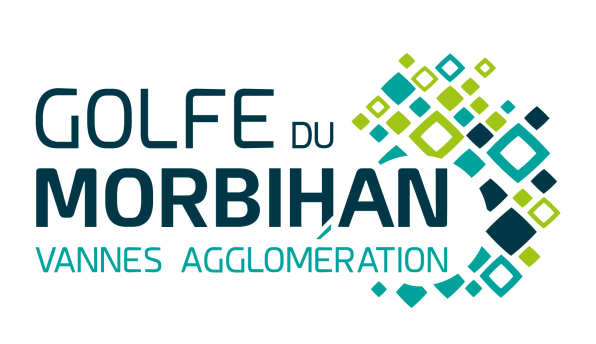 DEMANDE DE SUBVENTION Association : 	Adresse du siège : 	Code Postal : |__|__|__|__|__| Commune : 	 : |__|__|__|__|__|__|__|__|__|__|    @ : 	OBJET DE L’ASSOCIATION : 	Montant de la subvention demandée : _____________________________€ Date limite de dépôt des dossiers :Le 30 septembre 2022Dossier à retourner à l’adresse suivante :Golfe du Morbihan – Vannes agglomérationDirection Solidarités & Economie sociale et solidaireP.I.B.S 2 - 30 rue Alfred Kastler - CS 70206 - 56006 VANNES CEDEXPREAMBULELes aides aux projets et actions allouées par Golfe du Morbihan-Vannes agglomération, au titre de sa compétence sociale, sont orientées vers les champs suivants :L’entraide alimentaireLes actions sociales et caritatives à rayonnement intercommunal dans l’objectif de favoriser:L’accès aux droits spécifiquesLe retour à une vie sociale pour les personnes en situation d’exclusion ou de précaritéLa solidarité internationalePIÈCES A JOINDRE AU DOSSIERUn exemplaire des statuts déposés ou approuvés de l’association pour une première demande, ou s’ils ont été modifiés depuis le dépôt d’une demande initiale ;Copie de la parution au Journal Officiel pour une première demande;Liste des membres du Conseil d’Administration (noms, adresses et professions) ;Compte rendu de la dernière Assemblée Générale ;Rapport d’activité de l’association et le cas échéant, le bilan du projet antérieur (budget réalisé, participation, …)Une lettre de demande motivée (y indiquer le montant de la subvention demandé) ;Budget prévisionnel année n et réalisé n-1 du projetLes derniers comptes annuels approuvés (copie du compte d’exploitation général et copie du bilan comptable de l’exercice de l’année n-1) Un RIB ou un RIPLes documents du présent dossier dûment complétés.IDENTIFICATION DE L’ASSOCIATIONNom de l’association : 	Sigle de l’association : 	Adresse : 	Code postal : |__|__|__|__|__| Commune : 	SIRET ou N° d’enregistrement à la Préfecture : 	Déclaration en Préfecture le : 	A 	Date de publication au Journal Officiel le : 	IDENTIFICATION DU RESPONSABLE DE L’ASSOCIATION ET DE LA PERSONNE CHARGÉE DU DOSSIERLe représentant légal (le Président ou autre personne désignée dans les statuts) :Nom : 	Prénom : 	Qualité : 	@ : 	 : |__|__|__|__|__|__|__|__|__|__|     La personne chargée du dossier au sein de l’association :Nom : 	Prénom : 	Qualité : 	@ : 	 : |__|__|__|__|__|__|__|__|__|__|     FONCTIONNEMENT DE L’ASSOCIATIONNombre d’adhérents (à jour de cotisation) :  __________________________________________Répartition des adhérents / bénéficiaires par commune :Description du projet associatif et/ou des activités habituelles de l’association :Moyens humains de l’association :Nombre de bénévoles : 	Nombre de salariés (précisez le type de contrat) : 	CONTRIBUTIONS FINANCIERES OBTENUES:L’association bénéficie-t-elle de prestations en nature ?                 Non             OuiSi oui, s’agit-il : De personnel mis à disposition (nombre à préciser) : 	 De locaux utilisés (à préciser) : 	 Autres moyens (matériel, etc …) : 	Possibilité de communication d'un document annexéNom du projet/action : 	Contenus et objectifs du projet/action : 	Public cible : 	Nombre de personnes concernées (estimation): 	Rayonnement territorial du projet/action : 	Intérêt communautaire de votre projet/action :	Critères d’évaluation retenus pour apprécier le projet/action :Retombées : 	Natures des initiatives qui concourent au développement durable :* Si différent du budget prévisionnel de l’associationJe soussigné(e) (Nom et Prénom), __________________________________________________Représentant(e) légal(e) de l’association,déclare que l’association est en règle au regard de l’ensemble des déclarations sociales et fiscales ainsi que les cotisations et paiements y afférant ;certifie exactes les informations du présent dossier, notamment la mention de l’ensemble des demandes de subvention introduites auprès d’autres financeurs publics ;demande une subvention de 	 €.Compte bancaire ou postal de l’association  (RIB ou RIP joint au dossier):Nom du titulaire du compte : 	Banque :	Domiciliation : 	Fait le …. \ .… \ ……	A _______________________________SignatureCommune d’origine Nombre d’adhérentsNombre de bénéficiairesArradonArzonBadenBrandivyColpoElvenGrand-ChampIle aux MoinesIle d’ArzLarmor BadenLe BonoLe HézoLe Tour-du-ParcLocmaria-Grand-ChampLocqueltasMeuconMonterblancPlaudrenPlescopPloerenPlougoumelenSaint-ArmelSaint-AvéSaint Gildas-de-RhuysSaint-NolffSarzeauSénéSulniacSurzurTheix-NoyaloTrédionTreffléanLa Trinité-SurzurVannesTOTAL GMVaHors GMVaTOTALORGANISMES20212022Golfe du Morbihan Vannes agglomération Conseil Départemental du MorbihanConseil RégionalEtatCommunes (à préciser)AutresCHARGESMONTANT en €PRODUITSMONTANTen €60 – Achats- achats d’études et de prestations de services- achats non stockés de matières et fournitures- fournitures d’entretien et de petit équipement- fournitures administratives- autres fournitures61 – Services extérieures- sous-traitance générale- locations mobilières et immobilières- entretien et réparation- assurances- documentation- divers62 – Autres services extérieurs- rémunérations intermédiaires et honoraires- publicité, publications- déplacements, missions et réceptions- frais postaux et de télécommunication- services bancaires- divers63 – Impôts et taxes- impôts et taxes sur rémunérations- autres impôts et taxes64 – Charges de personnel- rémunérations du personnel- charges sociales- autres charges de personnel65 – Autres charges de gestion courante67 – Charges exceptionnelles68 – Dotation aux amortissements, provisions et engagements70 – Ventes de produits finis, prestations de services :- marchandises- prestations de services- produits des activités annexes74 – Subventions d’exploitation- GMVa- Etat (à détailler) - Région - Département - Communes (à détailler)- Organismes sociaux (à détailler) - Fonds européens- CNASEA (emplois aidés)- Autres 75 – Autres produits de gestion courante- cotisations- autres76 – Produits financiers77 – Produits exceptionnels- sur opérations de gestion- sur exercices antérieurs78 – Reprise sur amortissements et provisionsTOTAL DES CHARGES PREVISIONNELLESTOTAL DES PRODUITS PREVISIONNELS86 – Emploi des contributions volontaires en nature- Secours en nature- Mise à disposition gratuite des biens et prestations- personnels bénévoles87 – Contributions volontaires en nature- bénévolat- prestations en nature- dons en natureTOTAL DES CHARGESTOTAL DES PRODUITSCHARGESMONTANT en €PRODUITSMONTANTen €60 – Achats- achats d’études et de prestations de services- achats non stockés de matières et fournitures- fournitures d’entretien et de petit équipement- fournitures administratives- autres fournitures61 – Services extérieures- sous-traitance générale- locations mobilières et immobilières- entretien et réparation- assurances- documentation- divers62 – Autres services extérieurs- rémunérations intermédiaires et honoraires- publicité, publications- déplacements, missions et réceptions- frais postaux et de télécommunication- services bancaires- divers63 – Impôts et taxes- impôts et taxes sur rémunérations- autres impôts et taxes64 – Charges de personnel- rémunérations du personnel- charges sociales- autres charges de personnel65 – Autres charges de gestion courante67 – Charges exceptionnelles68 – Dotation aux amortissements, provisions et engagements70 – Ventes de produits finis, prestations de services :- marchandises- prestations de services- produits des activités annexes74 – Subventions d’exploitation- GMVa- Etat (à détailler) - Région - Département - Communes (à détailler)- Organismes sociaux (à détailler) - Fonds européens- CNASEA (emplois aidés)- Autres 75 – Autres produits de gestion courante- cotisations- autres76 – Produits financiers77 – Produits exceptionnels- sur opérations de gestion- sur exercices antérieurs78 – Reprise sur amortissements et provisionsTOTAL DES CHARGES PREVISIONNELLESTOTAL DES PRODUITS PREVISIONNELS86 – Emploi des contributions volontaires en nature- Secours en nature- Mise à disposition gratuite des biens et prestations- personnels bénévoles87 – Contributions volontaires en nature- bénévolat- prestations en nature- dons en natureTOTAL DES CHARGESTOTAL DES PRODUITS